Что происходит с бесхозяйными объектами недвижимости? С 01.12.2015 начал действовать сокращенный срок принятия решения о принятии на учет бесхозяйной недвижимости. Непосредственно сам Порядок принятия на учет бесхозяйных недвижимых вещей (далее - Порядок) утвержден приказом Минэкономразвития от 22.11.2013 № 701.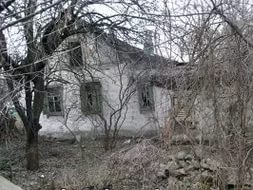 Понятие бесхозяйной вещи дано ст. 225 ГК РФ: бесхозяйной является вещь, которая не имеет собственника или собственник которой неизвестен, либо вещь, от права собственности на которую собственник отказался.Внесенные Федеральным законом от 13.07.2015 № 251-ФЗ  изменения в закон о государственном кадастре недвижимости позволяют выявить объекты недвижимости которые не имеют собственников и соответственно признаются бесхозяйными.Законом о кадастре (п.4.1, ст. 45) определено, что в случае, если в государственном кадастре недвижимости в течение 5 лет  с даты присвоения кадастровых номеров ранее учтенным зданиям, сооружениям, помещениям, объектам незавершенного строительства отсутствуют сведения о правах на такие объекты недвижимости или о вещных правах на земельные участки, на которых расположены такие объекты недвижимости, орган кадастрового учета в течение 10 рабочих дней по истечении указанного срока направляет сведения о таких объектах недвижимости в уполномоченные органы местного самоуправления городских, сельских поселений, городских округов, а если такие объекты недвижимости находятся на межселенных территориях, - в органы местного самоуправления муниципальных районов. Это правило не применяется  к зданиям, сооружениям, если осуществлена государственная регистрация права собственности хотя бы на одно помещение, расположенное в таком здании, сооружении, к многоквартирным домам, а также помещениям, расположенным в многоквартирном доме и составляющим общее имущество в нем.Органы местного самоуправления, уведомленные об объектах недвижимости, в отношении которых права не зарегистрированы, обращаются в орган, осуществляющий государственную регистрацию прав, для постановки на учет такой недвижимости как бесхозяйной.  Заявление по форме, согласно приложению 1 к Приказу подается лично, посредством почтового отправления, либо в форме электронных документов, электронных образов документов. К заявлению прилагаются необходимые документы подтверждающие, что объект не имеет собственника, либо заявление собственника об отказе права на объект совместно с копиями правоустанавливающих документов.Принятие на учет объекта недвижимого имущества осуществляется путем внесения соответствующей записи в ЕГРП, после чего заявителю выдается (направляется) сообщение о принятии на учет объекта недвижимого имущества по форме установленной Порядком. По истечении одного года с даты такой постановки органы местного самоуправления вправе обратиться в суд для признания на данные объекты права муниципальной собственности.Следует отметить, законодательно предусмотрен и обратный ход – при котором, объект недвижимости снимается с учета в качестве бесхозяйного. Снятие будет осуществлено в следующих случаях: государственная регистрация права собственности на данный объект;государственной регистрации права собственности лица, которое ранее было неизвестно, на основании чего объект недвижимого имущества и был принят на учет;государственной регистрации права собственности на данный объект в силу приобретательной давности.О Федеральной кадастровой палатеФедеральная кадастровая палата (ФГБУ «ФКП Росреестра») – подведомственное учреждение Федеральной службы государственной регистрации кадастра и картографии (Росреестр). Федеральная кадастровая палата реализует полномочия Росреестра в сфере регистрации прав на недвижимое имущество и сделок  с ним, кадастрового учета объектов недвижимости, учета зданий, сооружений, помещений, объектов незавершенного строительства и кадастровой оценки в соответствии с законодательством Российской Федерации.ФГБУ «ФКП Росреестра» было образовано в 2011 году в результате реорганизации региональных Кадастровых палат в филиалы Федеральной кадастровой палаты во всех субъектах Российской Федерации. Контакты для СМИФилиал ФГБУ «ФКП Росреестра» по Красноярскому краю660018, Красноярск, а/я 2452Марина Патрина+7 391 228-66-70 (доб. 2194)mpatrina@u24.rosreestr.ru